Copyright © 2024, organizadoresReitor: Prof. Dr. Júlio César Sá de OliveiraVice-Reitora: Prof.ª Dr.ª Ana Cristina de Paula Maues SoaresPró-Reitor de Administração: Me. Seloniel Barroso dos ReisPró-Reitor de Gestão de Pessoas: Ma. Emanuelle Silva BarbosaPró-Reitor de Ensino de Graduação: Prof. Dr. Christiano Ricardo dos SantosPró-Reitor de Planejamento: Prof.ª Dr.ª Simone de Almeida Delphim LealPró-Reitora de Pesquisa e Pós-Graduação: Prof. Dr. Carlos Eduardo Costa de CamposPró-Reitor de Extensão e Ações Comunitárias: Prof. Msc. Steve Wanderson CalheirosDiretor da Editora da Universidade Federal do AmapáProf. Dr. Fábio WosniakEditor-chefe da Editora da Universidade Federal do AmapáProf. Dr. Fábio WosniakConselho EditorialFabio WosniakAldrin Vianna de SantanaAlisson Vieira CostaAlaan Ubaiara BritoDavid Junior de Souza SilvaDaniel Batista Lima BorgesEliane Leal VasquezFrederico de Carvalho FerreiraIvan Carlo Andrade de OliveiraInara Mariela da Silva CavalcanteMarcus André de Souza Cardoso da SilvaMarcos Paulo Torres PereiraRosivaldo GomesRomualdo Rodrigues Palhano Victor André Pinheiro CantuarioDados Internacionais de Catalogação na Publicação (CIP)Biblioteca Central/UNIFAP-Macapá-APElaborado por Maria do Carmo Lima Marques – CRB-2/989________________________________________________________________E96e	Experiências dissidentes: pensamentos desobedientes na arte contemporânea / Fábio Wosniak, (Organizador). Macapá: Unifap, 2023. (Grupo de Pesquisa Experiências e Dissidências nas Artes Visuais.) 159 p.il.ISBN: 978-65-89517-66-51. Arte. 2. Sociologia. 3. Educação. I. Wosniak, Fábio, organizador. II. Universidade Federal do Amapá. III. Título. IV. Serie.CDD 23. ed. – 707________________________________________________________________WOSNIAK, Fábio, (Org.) Experiências dissidentes: pensamentos desobedientes na arte contemporânea. Universidade Federal do Amapá, Macapá-Ap, 2023. (Grupo de Pesquisa Experiências e Dissidências nas Artes Visuais.)Diagramação e Capa: Emilliano Alves de Freitas NogueiraEditora da Universidade Federal do Amapá www2.unifap.br/editora | E-mail: editora@unifap.br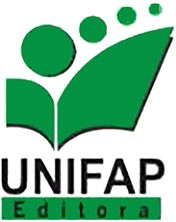 Endereço: Rodovia Juscelino Kubitschek, Km 2, s/n, Universidade, Campus Marco Zero do Equador, Macapá-AP, CEP: 68.903-419       Editora afiliada à Associação Brasileira das Editoras Universitárias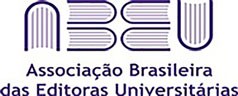 É proibida a reprodução deste livro com fins comerciais sem permissão dos organizadores.É permitida a reprodução parcial dos textos desta obra desde que seja citada a fonte.As imagens, ilustrações, opiniões, ideias e textos emitidos nesta obra são de inteira e exclusiva responsabilidade dos autores dos respectivos textos.